ZutatenFisch8x70g	ZanderfiletGemüse150g	Brokkoli Rosen50g	Brokkoli Stiele100g	Romanesco100g	grüne Spargeln80g	Spinat frisch30g	gehackte Schalotten10g	KnoblauchSalz und PfefferSafrankartoffeln20Stk	Neue Kartoffeln1L	Wasser	4 Messerspitzen	Safran2Tl	SalzChili «Beurre blanc»6dl	Weisswein4dl	Hühnerbouillon5dl	Wasser60g	Chili (ohne Kerne)30g	Petersilie ganze2Stk	Eschalotten in Scheiben geschnitten1.5	Lorbeerblatt10Stk	Pfefferkörner200g	Butterwürfel kaltSalz und PfefferZubereitungFischZander gut trocknen, mit Salz und Pfeffer kräftig abschmecken. Im Mehl wenden, gut abklopfen und in Fettstoff kräftig braun ausbraten.GemüseBrokkoli, Romanesco, Spargeln und Spinat kurz in gesalzenem Wasser aufkochen lassen und abkühlen.Olivenöl erhitzen. Brokkoli Stiele sautieren, Brokkoli und Romanesco Rosen mit sautieren. Spargeln, Schalotten und Knoblauch beigeben und mit dünsten. Spinat beigeben und mit wenig Weisswein ablöschen. Mit Salz und Pfeffer kräftig abschmecken und auskühlen lassen.Neue SafrankartoffelnKartoffeln mit dem Messer schälen (damit sie eine gleichmässige Form bekommen) und in gesalzenem Safran Wasser (Wasser, Safran und Salz mischen) weich garen. In frischer Butter abschwenken und kurz vor dem Servieren mit wenig Safranfäden nachwürzen.Chili «Beurre blanc»Alle Zutaten mischen und auf 1dl des ursprünglichen Volumens reduzieren. Durch ein Sieb passieren und mit der kalten Butter unter ständigem kochen aufmontieren und abschmecken.Und dann…Fertig stellenDas Gemüse in ein Einmachglas geben, den angebratenen Fisch darauf legen und verschliessen.In einer grossen Pfanne Wasser auf 80-90 Grad erhitzen und den Fisch für 12-13 Minuten darin garen.Das Glas mit dem Fisch vor dem Gast öffnen und den Fisch und das Gemüse anrichten. Die Kartoffeln schön arrangieren und das Ganze mit Chili «Beurre blanc» umgiessen.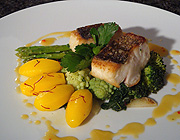 *** En Guete ***